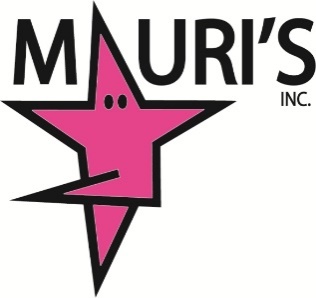 2021-2022 Full Season RegistrationReserve Your Spot Today!*denotes required fieldsFamily InformationFamily Last Name* Email Address* Home Address* City*                    		State*          		Zip* Primary Phone Number* Parent/Guardian InformationParent/Guardian Name 1						First*					Last* Email*	 		Mobile Number* Parent/Guardian Name 2					First*						Last*Email*				Mobile Number*Student Information1. First Name* 					Last Name* Birth Date* 						Grade Level* Special Health Considerations*Allergies*ClassesPlease indicate the classes you are enrolling in.Required Policies and Agreements- Tuition is due by the 10th of each month.- Recreational Costume Deposits are due by November 30th.- You will receive monthly invoices by the first of each month.CHECK POLICY – Mauri’s will not be responsible for any bank fees, NSF fees, etc. A $35.00 fee will be assessed to your account for any returned checks. 

LATE FEE - $10.00 late fee will be added to your bill if not paid by their due dates.

PAST DUE ACCOUNT POLICY - Any account beyond 60 days overdue may result in termination from class(es). Future registration/enrollment for events, classes, etc. may not be accepted for any account that is not paid in full. Delinquent accounts may result in legal action.I understand and accept*Registration Fee is $35.00 per family and must be paid at the time of registration to hold a place in class. Once we receive your registration form we will email you with payment options.  We offer a 5% discount on tuition if yearly tuition is paid in full at the time of registration. There is no refund for the registration fee once the registration has taken place. I am aware that should lessons be discontinued, there is no refund of monthly tuition or the $35.00 registration fee. Mauri’s requires a 2 week notice when withdrawing from classes. I understand and accept*I am aware that the monthly fee is based on 33 weeks of class throughout the year, then divided to give me one equal payment monthly beginning September 2020 through May 2021.I understand and accept* Recreational Costumes: 3-5 year old classes/hip hop/ballet: 1 costume at $90.00.  One hour classes and more: 2 costumes at $110.00. The above fee is due by November 30th, 2021. If there is a remaining balance that will be due February 1st, 2022. I understand and accept*Recital Fee or Fundraiser: $55.00 per family is due April 1, 2022 unless you decide to participate in one of our two fundraisers (sell 17 items Heggies Pizza and TBD). *Includes digital recording of the Recital (no more dvds to purchase for $50!).I understand and accept* I give permission for photos of my dancer taken by Mauri’s staff in class and at performances to be used for studio advertising and social media purposes. (Mauri’s Facebook, Instagram, website and advertising pieces.) I understand and accept*I waive all liability of Mauri’s , Inc.  and it’s staff for injury of any type incurred while participating in studio classes or events. In case of injury, I consent to emergency medical care for my child/myself to be provided by ambulance or hospital personnel. I acknowledge the contagious nature of COVID-19 and voluntarily assume the risk that I and/or my child(ren) may be exposed to or infected by COVID-19 by attending and that such exposure may result in personal injury, illness, permanent disability, and death. I understand the risk of becoming exposed to COVID-19 and other contagious diseases and virus may result from actions, omissions, or negligence of myself and others. I understand and accept* Should Mauri’s face an unplanned closure for any reason out of our control (flood, tornado, fire, pandemic, etc), teachers will take advantage of all online options such as Zoom, YouTube, Google Classroom etc to get instruction to our students virtually. In the event that this closure occurs mid-season, communication will be sent out immediately to each family. If closure happens mid month teachers will continue with instruction via online and tuition will stay at 100%, no cancellations, no refunds. After the end of the month recreational students will have the option to continue virtual classes at a 50% discount or cancel their enrollment at Mauri’s. Any student who cancels and then reenrolls later will be responsible for paying a new registration fee.  I understand and accept* I understand that upon completion of this form, I will be billed the $35.00 registration fee.  I understand that upon completion of this form, I am enrolling my child in dance classes at Mauri’s , Inc. from September 2021 through May 2022 and that there is a two week notice required for cancellation. I understand and accept*I AGREE TO ALL OF THE ABOVE Enter Your Full Name*How Did You Hear About Us?*WE LOVE WHAT WE DO…WE DANCE!